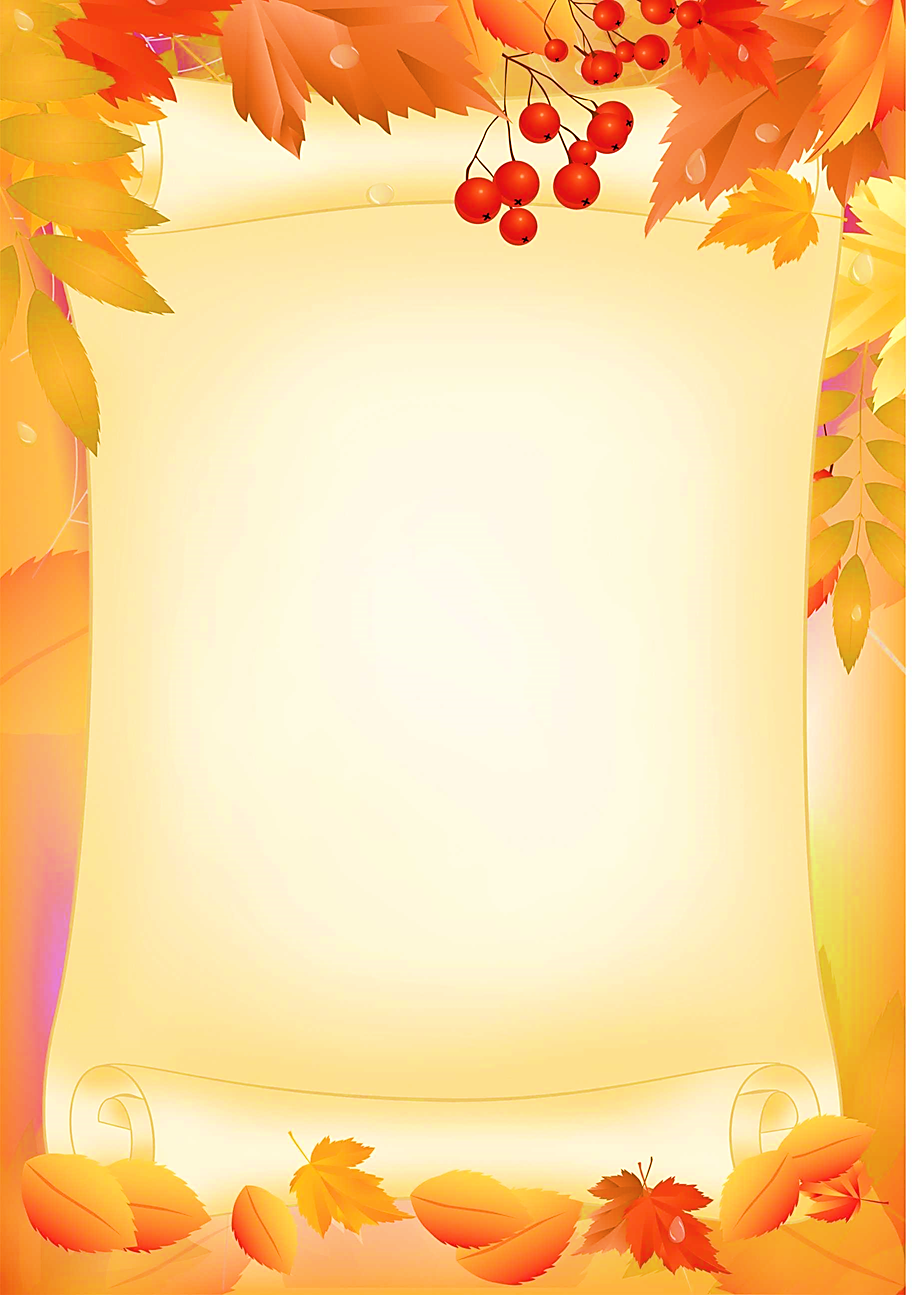 Управление социальной защиты населения поздравляет в сентябре:С 95- летием:           Павлик Ефросинью Терентьевну (02.09.1926г.)           Сергееву Марию Ивановну (02.09.1926г.)           Черкасову Нину Михайловну (02.09.1926г.)С 90- летием: Гриднева Владимира Петровича (01.09.1931г.) Елисееву Надежду Александровну (02.09.1931г.) Жукова Василия Антоновича (03.09.1931г.) Колоскову Наталью Павловну (03.09.1931г.) Букаренко Зинаиду Степановну (15.09.1931г.)Уважаемые ветераны Великой Отечественной войны!Примите поздравления с юбилеем и наилучшие пожелания!Позвольте выразить вам слова самой искренней благодарности за героический подвиг во имя нашей великой Родины, который вы совершили в годы Великой Отечественной войны. Вы поколение людей, которые обеспечили и даровали нам то, чем мы теперь пользуемся.От всей души желаю вам мирного неба над головой, добра, счастья, благополучия!           С уважением,        Начальник управлениясоциальной защиты населения 					Т.Н. Антипова